EXECUTIVE COMMITTEE OF
  THE MULTILATERAL FUND FOR THE
  IMPLEMENTATION OF THE MONTREAL PROTOCOL
Eighty-sixth MeetingMontreal, 2-6 November 2020Postponed to 8-12 March 2021UNIDO'S WORK PROGRAMME AMENDMENTS FOR 2020COMMENTS AND RECOMMENDATION OF THE FUND SECRETARIATUNIDO is requesting approval from the Executive Committee of US $2,141,711, plus agency support costs of US $151,120, for its 2020 work programme amendments listed in Table 1. The submission is attached to the present document.Table 1: UNIDO’s work programme amendments for 2020* UNEP as cooperating implementing agency** UNEP as lead implementing agency***For individual consideration§ Submitted to the 85th meetingSECTION A: ACTIVITIES RECOMMENDED FOR BLANKET APPROVALA1: Renewal of institutional strengthening projectsProject descriptionUNIDO submitted a request for the renewal of the institutional strengthening (IS) projects for the countries listed in section A1 of Table 1. The description for these projects are presented in Annex I to the present document.Secretariat’s commentsThe Secretariat reviewed the requests for the renewal of five IS projects submitted by UNIDO on behalf of the Governments concerned against the guidelines and relevant decisions regarding eligibility and funding levels. The requests were cross-checked against the original IS work plans for the previous phase, country programme and Article 7 data, the latest report on implementation of the HCFC phase-out management plan (HPMP), the agency’s progress report, and any relevant decisions of the Meeting of the Parties. It was noted that these countries have submitted their 2019 country programme data and are in compliance with the control targets under the Montreal Protocol, and their annual HCFC consumption does not exceed the annual maximum allowable consumption indicated in its HPMP Agreement with the Executive Committee. Furthermore, the request submitted included performance indicators for the planned activities for the next phase of the IS project, in accordance with decision 74/51(e).Secretariat’s recommendationThe Secretariat recommends blanket approval of the institutional strengthening renewal requests for Armenia, Egypt, Mexico, Oman, and Turkmenistan at the level of funding indicated in section A1 of Table 1 of the present document. The Executive Committee may wish to express to the aforementioned Government the comments presented in Annex II to this document.A2: Technical assistance to prepare verification reports on HCFC consumptionProject descriptionThe Executive Committee requested relevant bilateral and implementing agencies to include in their respective work programme amendments for submission to the 86th meeting, funding for preparation for verification reports for stage I of the HPMPs for Bosnia and Herzegovina and North Macedonia where UNIDO is the lead implementing agency.Secretariat’s commentsThe Secretariat noted that the funding requested was consistent with the funds approved for similar verifications in previous meetings. It further noted that the verification reports have to be submitted at least 10 weeks prior to the applicable Executive Committee meeting where the next funding tranche for the HPMP is being sought.Secretariat’s recommendationThe Secretariat recommends blanket approval for the preparation for the verification reports for stage I of the HCFC phase-out management plans (HPMPs) for Bosnia and Herzegovina and North Macedonia at the level of funding shown in section A2 of Table 1, on the understanding that the verification reports should be submitted at least 10 weeks prior to the applicable Executive Committee meeting where the next funding tranche for the HPMPs of these countries are being sought.A3: Project preparation for HCFC phase-out management plansProject descriptionUNIDO submitted requests for the preparation of stage III of the HPMP for one Article 5 country as designated implementing agency, for stage II/III of the HPMPs for three Article 5 countries as lead implementing agency with UNEP as cooperating implementing agency, and for one Article 5 country as cooperating implementing agency with UNEP as lead implementing agency. In addition, UNIDO requested project preparation funding for investment activities in refrigeration and air-conditioning (AC) manufacturing sector as part of stage II of the HPMP for one country. These requests are shown in section A3 of Table 1. For each of the funding requests, UNIDO provided a justification for the request, a progress report on the implementation of stage I and/or stage II where applicable of their respective HPMPs and the potential activities including potential enterprises where required, with associated costs. UNEP as the lead implementing agency for the HPMP for Guinea and cooperating implementing agency for the HPMPs for Chile, Oman, and Saudi Arabia, has requested US $100,000, plus agency support costs of US $13,000, in its work programme amendments for 2020.  Secretariat’s commentsIn reviewing the four requests where UNIDO is lead implementing agency, the Secretariat took into account the guidelines for funding the preparation of HPMPs for Article 5 countries contained in decision 71/42; stages I and II of HPMPs as applicable, and the status of implementation of the tranches as at the preparation of the present document; and decision 82/45(c)(i). The Secretariat noted that the funding requested for each country is in line with decision 71/42, and that UNIDO confirmed that the remaining funding tranches for these countries will be submitted as scheduled in their Agreements with the Executive Committee. UNIDO confirmed that stage II of the HPMP for Saudi Arabia will phase out 67.5 per cent of HCFC baseline by 1 January 2025, and provided the information required (number of enterprises, and level of HCFC consumption) to support the funding request (US $150,000) for the preparation of an investment project for the conversion of the air-conditioning manufacturing sector, which was not assisted in stage I of the HPMP. UNIDO also confirmed that stage III of the HPMPs for Chile, Oman, and Sudan will phase out 100 per cent of the HCFC baseline by 1 January 2030. Secretariat’s recommendationsThe Secretariat recommends blanket approval for project preparation for stage II of the HCFC phase-out management plans (HPMPs) for Guinea and Saudi Arabia and stage III of the HPMPs for Chile, Oman and Sudan at the level of funding shown in section A3 of Table 1.SECTION B: ACTIVITIES RECOMMENDED FOR INDIVIDUAL CONSIDERATIONProject preparation requests submitted to the 85th meetingAt the 85th meeting, UNIDO included in its work programme requests for the preparation of HFC phase-down management plans for Albania and Jordan as lead implementing agency, with UNEP as cooperating implementing agency for Albania, and a request for project preparation for the conversion of HFC-134a/R-410A to R-290 in AC manufacturing at J.M. Group/Mina Factory in Sudan listed in sections B1 and B2 of Table 1. These funding requests for project preparation for HFC phase-down management plans submitted for individual consideration of the Executive Committee were not considered at the intersessional approval process (IAP) established for the 85th meeting, while the preparation for a conversion project in Sudan was not approved; these requests were deferred to the 86th meeting as agreed by the Executive Committee. Accordingly, the proposals submitted to the 85th meeting have been included in the present document. B1: Project preparation for HFC phase-down management plansProject descriptionFollowing the submissions to the 85th and 86th meetings, UNIDO submitted requests for the preparation of HFC phase-down management plans for seven Article 5 countries as lead implementing agency with UNEP as cooperating implementing agency for two countries; and for one country as cooperating implementing agency with UNEP as lead implementing agency, as shown in section B1 of Table 1. UNEP as lead implementing agency for Senegal and as cooperating implementing agency for Albania and Mexico requested US $126,500 plus agency support costs of US $16,445 in its work programme amendments for 2020.Secretariat’s commentsUNIDO as lead implementing agency, provided a description of the activities required for the preparation of an overarching strategy for HFC phase-down for Albania, Jordan Mexico, Montenegro, Niger, North Macedonia, and South Africa and the corresponding costs of each activity, using the format for requests for project preparation of stages of the HPMPs. The submissions included estimated imports of HFCs and HFC blends; stakeholder meetings and consultations; and HFC phase-down strategy development. HFC phase-down plans for Albania, Jordan, Mexico, and South Africa focus on data collection and sectoral analysis; for Montenegro, Niger, and North Macedonia activities focus on awareness-raising, communications planning and capacity building needs assessments related to refrigeration and AC sector activities and enforcement. The funding amount for the preparation of the project proposals requested at the 85th meeting was based on the funding for enabling activities (contained in decision 79/46(c)); however, the funding requested at the 86th meeting was based on the funding for project preparation for stage I of HPMPs (contained in decision 56/16(c)), as this funding was used by bilateral and implementing agencies in preparing their 2021-2023 business plans that were submitted to the 86th meeting. The Secretariat notes that the funding amounts of project preparation requests submitted to the 85th and 86th meetings are indicative, as the actual amounts will be decided when the Executive Committee considers document UNEP/OzL.Pro/ExCom/86/88, Draft guidelines for the preparation of HFC phase-down plans for Article 5 countries (decision 84/54(a)).While the actual funding level for preparation of HFC phase-down management plans has to be decided, the Secretariat reviewed the submissions based on the experience of reviewing requests for preparation of HPMPs, and taking into account guidance provided and decisions adopted by the Executive Committee for such projects.  Following this review, the Secretariat noted the following:All seven countries that UNIDO requested for preparation of an HFC phase-down management plan as lead implementing agency have ratified the Kigali Amendment;  and would be eligible for project preparation funding in line with decision 79/46(b)(iii); the countries have also provided endorsement letters signifying their intention to take early action on HFC phase-down; andThe activities included in project preparation are similar to those required to prepare HPMPs except for the absence of a survey of HFC consumption in Albania, Jordan, Montenegro, Niger, and North Macedonia; some activities also closely resembled those included under the enabling activities for HFC phase-down for which funding had already been provided for all seven countries, and which have been completed by Albania, Jordan, Mexico, Montenegro, and South Africa and which are currently on-going for Niger and North Macedonia.UNIDO clarified that the project preparation for the overarching strategy for HFC phase-down would draw on the activities implemented under the enabling activities, as these were the first actions associated with the phase-down of HFCs and had contributed to the ratification of the Kigali Amendment in each country. UNIDO emphasized that duplication of activities already implemented will be avoided.With regard to the survey of HFC consumption, UNIDO explained that it will be undertaken through stakeholder consultations as there are currently no quota and licensing system for HFCs in these countries; data from the completed survey on ODS alternatives will be used, as well as information gathered during preparation of each country’s stage II of their HPMP which includes data gathering for HCFCs and alternatives including HFCs.The Secretariat informed UNIDO that it will be unable to make a recommendation on this request as guidelines on funding these requests will be discussed at the 86th meeting.Secretariat’s recommendationThe Executive Committee may wish to consider, in line with discussions under agenda item 9(a), Overview of issues identified during project review, and agenda item 13(c), Draft guidelines for the preparation of HFC phase-down plans for Article 5 countries (decision 84/54(a)), the requests for funding the preparation of HFC phase-down management plans for the countries listed in section B1 of Table 1.B2: Project preparation for HFC-related projects Project descriptionUNIDO submitted a request for project preparation for the conversion of HFC-134a/R-410A to R-290 in AC manufacturing at J.M. Group/Mina Factory in Sudan listed in section B2 of Table 1. The submission included background information on the enterprise, HFC consumption, the key activities to be implemented. Details of the project preparation request is contained in UNIDO’s submission attached to the present document.Secretariat’s commentsThe Secretariat reviewed the request for the preparation of an HFC-related investment project for Sudan based on the guidelines for funding for HFC-investment projects contained in decisions 78/3(g), 79/45, 81/53 and 84/53. The Secretariat noted that the funding requested was consistent with relevant decisions related to project preparation funding, and falls within the priority sectors identified in decision 84/53. This project preparation funding was not included in UNIDO’s business plan for 2019 to 2021.In light of the requirements of decision 78/3(g) on the status of ratification of the Kigali Amendment, UNIDO provided through an electronic message the endorsement from the National Ozone Unit confirming their interest in the project and requested that due to the COVID-19 pandemic, the formal letter with all conditions in the decision will be submitted when the full project proposal is submitted for consideration of the Executive Committee in 2021. UNIDO further emphasized that Sudan is committed to ensure the necessary preparation for the ratification of the Kigali Amendment to the Montreal Protocol as soon as possible.Upon a request for additional information, UNIDO confirmed that despite the COVID-19 pandemic the enterprise is operating at full capacity and will be able to commence implementation of conversion immediately after the funding request is approved by the Executive Committee.  Secretariat’s recommendationThe Executive Committee may wish to consider approval of the preparation of an HFC-related investment project for Sudan at the level of funding shown in section B2 of Table 1.institutional strengthening project proposalsArmenia: Renewal of institutional strengtheningSummary of activities and funds approved by the Executive Committee:Progress reportDuring phase VI, the NOU reviewed specific ODS regulations and improved control of HCFCs; submitted CP and Article 7 data reports to the Fund and Ozone Secretariats, respectively; finalized activities under stage II of the HCFC phase-out management plan and coordinated preparation of stage III; planned and implemented public awareness activities including a dedicated webpage on the Montreal Protocol; and participated in Montreal Protocol meetings. Armenia ratified the Kigali Amendment on 2 May 2019. Of the 18 performance indicators, all were fully achieved.Plan of actionDuring phase VII, the NOU will continue CP and Article 7 data reporting, monitoring the HCFC licensing system and allocating HCFC import quotas, implementing activities under stage III of the HPMP; cooperating with customs authorities and industry associations in implementing Montreal Protocol-related activities; and facilitating the implementation of the Kigali Amendment through enabling activities. Public awareness activities will include celebration of International Ozone Day and participation in Montreal Protocol meetings.Egypt: Renewal of institutional strengtheningSummary of activities and funds approved by the Executive Committee:Progress reportDuring phase XII, the NOU worked closely with the National Ozone Committee and customs authorities to continue monitoring of HCFC trade through the ODS regulatory framework and allocation of quotas, ensuring sustained ODS phase-out, and organizing training activities for customs officers on prevention of illegal trade, and collaborating and sharing information with the industry associations and other institutions. The NOU submitted CP and Article 7 data reports to the Fund and Ozone Secretariats, respectively; finalized activities under stage I of the HPMP and coordinated those under stage II; implemented the enabling activities to prepare the country for ratification of the Kigali Amendment; planned and implemented public awareness activities including the celebration of International Ozone Day, and participated in meetings related to the Montreal Protocol. Of the 19 performance indicators, 16 were fully achieved, two were partially achieved and one was not achieved, as the Kigali Amendment is not yet ratified.Plan of actionDuring phase XIII, the NOU will continue CP and Article 7 data reporting; monitoring the licensing system and allocating import quotas; implementing activities under stage II of the HPMP including investment activities in the foam and residential air-conditioning sectors; cooperation with custom authorities and industry associations; and facilitating the ratification process of the Kigali Amendment through implementation of the enabling activities. Public awareness activities will include celebration of International Ozone Day and participation in Montreal Protocol meetings.Mexico: Renewal of institutional strengtheningSummary of activities and funds approved by the Executive Committee:Progress reportUnder phase XIV, the NOU continued to reduce HCFC consumption through the implementation of projects and application of the quota system to ensure compliance with the country’s commitment under stage II of the HPMP. Projects undertaken included: improving the HCFC quota system and issuing quotas; coordinating consultations with the national steering committee, the Ministry of Foreign Affairs, industry associations, and other stakeholders; timely submission of country programme (CP) and Article 7 data reports; raising awareness through social media and web site regarding HCFC phase-out and HFC phase-down; training on good practices in refrigeration servicing; and participation in meetings related to the Montreal Protocol. The NOU continued implementing the enabling activities for the HFC phase-down and provided assistance to the two investment projects that were approved for HFC phase-down. Of the 23 targets for this phase, 16 were fully achieved, four were partially achieved and three not achieved.  Plan of actionDuring phase XV, Mexico will continue its commitment to HCFC phase-out; will complete the enabling activities for HFC phase-down; monitor ODS import and consumption data; collect and submit CP and Article 7 data; implement the quota system to ensure sustainability in the reduction of the HCFC consumption and the HFC phase-down; implement stage II and submit stage III of the HPMP; and participate in the regional network and Montreal Protocol meetings.  Oman: Renewal of institutional strengtheningSummary of activities and funds approved by the Executive Committee:* Includes US $150,000 for HFC enabling activitiesProgress reportDuring phase VII, the NOU worked with the re-established National Ozone Committee, as well as customs authorities to continue monitoring of HCFC trade including allocation of import quotas for HCFCs. The NOU also submitted CP and Article 7 data reports to the Fund and Ozone Secretariats, respectively; coordinated activities under stage II of the HPMP; organized training activities for customs officers on prevention of illegal trade; collaborated and shared information with industry associations; participated in Montreal Protocol meetings; and implemented enabling activities for HFC phase-down. Of the 28 performance indicators, 27 were fully achieved and one was not achieved, as the Kigali Amendment is not yet ratified.Plan of actionDuring phase VIII, the NOU will continue monitoring the licensing system and allocating HCFC quotas; initiating the preparation of activities under stage III of the HPMP; cooperation with customs authorities and industry associations; facilitating the ratification process of the Kigali Amendment through implementation of the enabling activities; and promoting introduction of flammable refrigerants on the market in cooperation with industries and other relevant institutions.Turkmenistan: Renewal of institutional strengthening* Excludes US $319,550, funding received for IS under HPMP from October 2012 to October 2020. Summary of activities and funds approved by the Executive Committee:Progress reportDuring the period of 2012-2020, Turkmenistan has successfully implemented the IS project integrated in stage I of the HPMP. Turkmenistan timely submitted its Country Programme and Article 7 data reports and accomplishment with its ODS phase-out obligations, continued enforcing of its HCFC licensing and quota system, monitored potential illegal trade of ODSs, and issued a banning to import and exports of ODSs phased-out, products and equipment based on these substances. The NOU successfully coordinated the implementation of the stage I of the HPMP and the enabling activities for the ratification of the Kigali amendment, as well as the preparation of the stage II of the HPMP; organized several public awareness-raising activities; and actively joined the regional and global meetings on the Montreal Protocol.Plan of actionThe Government of Turkmenistan decided to implement the next and future phases of its IS project separately from stage II of the HPMP. Fund requests for the next two-year IS phase and stage II of the HPMP have been submitted separately for consideration at the present meeting. Both projects will continue to be implemented in a complementary and coordinated manned to sustain the country’s compliance with the Montreal Protocol targets. During the next IS phase, Turkmenistan will promote the reduction of HCFC emissions and the adoption of technologies with low global warming potential, along with continue prevention of the illegal import of ODSs. These efforts will focus on issuing new legislation, strength coordination with enforcement officers, developing a certification system for servicing technicians, and information outreach and awareness of importers, service sectors, and end-users.  Furthermore, the project will also support the government in collecting and reporting ODS data on time, and facilitating the HPMP and the Enabling Activities to ratify the Kigali Amendment. The Government of Turkmenistan will continue to actively participate in the regional network and global Montreal Protocol meetings for exchanging information, knowledge, and experience that will foster the implementation of national policies and strategies for the protection of the ozone layer.Annex II DRAFT VIEWS EXPRESSED BY THE EXECUTIVE COMMITTEE ON RENEWAL OF INSTITUTIONAL STRENGTHENING PROJECTS SUBMITTED TO THE 86th MEETINGArmeniaThe Executive Committee reviewed the renewal of the institutional strengthening project for Armenia (phase VII) and noted with appreciation that Armenia had reported country programme data to the Fund Secretariat and data under Article 7 to the Ozone Secretariat, indicating that the country is in compliance with the Montreal Protocol. The Committee further noted that Armenia reviewed ODS regulations and improved control of HCFCs; finalized activities under stage II of the HCFC phase-out management plan and coordinated preparation of stage III; and raised public awareness on the Montreal Protocol. The Executive Committee is, therefore, confident that the Government of Armenia will continue implementing activities to enable the country to comply with the Montreal Protocol targets. The Committee also noted with appreciation the ratification of the Kigali Amendment by Armenia on 2 May 2019 and the steps undertaken to meet the initial obligations under the Amendment.EgyptThe Executive Committee reviewed the report presented with the request for the renewal of the institutional strengthening project for Egypt (phase XIII) and noted with appreciation that Egypt had reported country programme data to the Fund Secretariat and data under Article 7 to the Ozone Secretariat, indicating that the country is in compliance with the Montreal Protocol. The Committee further noted that Egypt had taken steps to phase out HCFC consumption, including in cooperation with customs authorities, implementing polices issued by the National Ozone Committee and strict monitoring of HCFC trade through enforcing and strengthening the ODS regulatory framework. The Committee acknowledged the efforts of Egypt to implement stage II of the HCFC phase-out management plan and that the ratification of the Kigali Amendment was approved by the relevant ministries. The Executive Committee is, therefore, confident that the Government of Egypt will continue implementing activities to enable the country to comply with the Montreal Protocol targets, and that it will deposit its instrument of ratification of the Kigali Amendment in the near future.MexicoThe Executive Committee reviewed the report presented with the request for the renewal of the institutional strengthening (IS) project for Mexico (phase XV) and noted with appreciation that the country met its country programme and Article 7 data reporting obligations for 2018 and 2019, and that the country is in compliance with the Montreal Protocol. The Executive Committee also noted that within the framework of the IS project, Mexico strengthened the capacity of the national ozone unit to control HCFCs and to prepare for the implementation of the Kigali Amendment. The Executive Committee acknowledged the efforts of Mexico to implement its HCFC phase-out management plan (HPMP) and is, therefore, confident that Mexico will continue activities both at the policy and project levels to reduce HCFC consumption following its HPMP Agreement with the Executive Committee. Executive Committee reviewed the report presented with the request for the renewal of the institutional OmanThe Executive Committee reviewed the report presented with the request for the renewal of the institutional strengthening project for Oman (phase VIII) and noted with appreciation that Oman had reported country programme data to the Fund Secretariat and data under Article 7 to the Ozone Secretariat, indicating that the country is in compliance with the Montreal Protocol. The Committee also noted that Oman re-established its National Ozone Committee, which, in cooperation with the customs authorities continued to monitoring of HCFC trade including allocation of HCFC import quotas. The Executive Committee acknowledge the efforts of Oman to implement stage II of the HCFC phase-out management plan and to prepare stage III as well as to implement enabling activities for the HFC phase-down. The Executive Committee is, therefore, confident that the Government of Oman will continue implementing activities to enable the country to comply with the Montreal Protocol targets, and that it will deposit its instrument of ratification of the Kigali Amendment in the near future.TurkmenistanThe Executive Committee reviewed the report presented with the request for renewal of the IS project for Turkmenistan (phase V) and noted with appreciation that the country continued the process to ratify the Kigali Amendment, amended the ODS law, maintains a robust licensing and quota system for HCFC, raised public awareness on ozone-layer protection, and reported 2018 and 2019 country programme implementation data and Article 7 data to the Fund and Ozone Secretariats, respectively, indicating that the country is in compliance with Montreal Protocol. The Executive Committee also noted the submission of stage II of the HPMP accompanied by the request of the IS renewal, and the approval of the last tranche for stage I of the HPMP. The Executive Committee is, therefore, confident that the Government of Turkmenistan will continue implementing activities to enable the country to comply with the Montreal Protocol targets.UNITED
NATIONSUNITED
NATIONSEP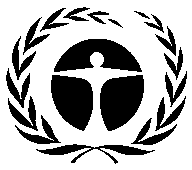 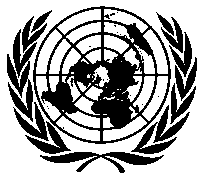 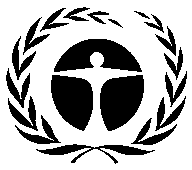 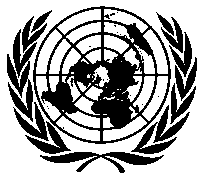 United NationsEnvironmentProgrammeDistr.GENERALUNEP/OzL.Pro/ExCom/86/352 November 2020ORIGINAL: ENGLISHCountryActivity/ProjectAmount Requested (US $)Amount Recommended (US $)SECTION A: ACTIVITIES RECOMMENDED FOR BLANKET APPROVALSECTION A: ACTIVITIES RECOMMENDED FOR BLANKET APPROVALSECTION A: ACTIVITIES RECOMMENDED FOR BLANKET APPROVALSECTION A: ACTIVITIES RECOMMENDED FOR BLANKET APPROVALA1: Renewal of institutional strengthening projectsA1: Renewal of institutional strengthening projectsA1: Renewal of institutional strengthening projectsA1: Renewal of institutional strengthening projectsArmeniaRenewal of institutional strengthening project (phase VII)153,600153,600EgyptRenewal of institutional strengthening project (phase XIII)292,253292,253MexicoRenewal of institutional strengthening project (phase XV)316,160316,160OmanRenewal of institutional strengthening project (phase VIII)87,63887,638TurkmenistanRenewal of institutional strengthening project (phase V)98,56098,560Subtotal for A1Subtotal for A1948,211948,211Agency support costsAgency support costs66,37566,375Total for A1Total for A11,014,5861,014,586A2: Technical assistance to prepare verification reports on HCFC consumptionA2: Technical assistance to prepare verification reports on HCFC consumptionA2: Technical assistance to prepare verification reports on HCFC consumptionA2: Technical assistance to prepare verification reports on HCFC consumptionBosnia and HerzegovinaVerification report for stage I of HCFC phase-out management plan30,00030,000North MacedoniaVerification report for stage I of HCFC phase-out management plan30,00030,000Subtotal for A2Subtotal for A260,00060,000Agency support costsAgency support costs5,4005,400Total for A2Total for A265,40065,400A3: Project preparation for HCFC phase-out management plans (HPMPs)A3: Project preparation for HCFC phase-out management plans (HPMPs)Chile*Preparation of an HPMP (stage III)45,00045,000Guinea**Preparation of an HPMP (stage II)10,00010,000Oman*Preparation of an HPMP (stage III)40,00040,000Saudi Arabia*Preparation of an HPMP (stage II)45,00045,000Saudi Arabia*Preparation for HCFC phase-out investment activities (refrigeration and air-conditioning manufacturing)150,000150,000SudanPreparation of an HPMP (stage III)30,00030,000Subtotal for A3Subtotal for A3320,000320,000Agency support costsAgency support costs22,40022,400Total for A3Total for A3342,400342,400SECTION B: ACTIVITIES RECOMMENDED FOR INDIVIDUAL CONSIDERATIONSECTION B: ACTIVITIES RECOMMENDED FOR INDIVIDUAL CONSIDERATIONSECTION B: ACTIVITIES RECOMMENDED FOR INDIVIDUAL CONSIDERATIONSECTION B: ACTIVITIES RECOMMENDED FOR INDIVIDUAL CONSIDERATIONB1: Project preparation for HFC phase-down management plansB1: Project preparation for HFC phase-down management plansB1: Project preparation for HFC phase-down management plansB1: Project preparation for HFC phase-down management plansAlbania*§Preparation of an HFC phase-down management plan63,500***Jordan§Preparation of an HFC phase-down management plan150,000***Mexico*Preparation of an HFC phase-down management plan125,000***MontenegroPreparation of an HFC phase-down management plan85,000***NigerPreparation of an HFC phase-down management plan150,000***North MacedoniaPreparation of an HFC phase-down management plan85,000***Senegal**Preparation of an HFC phase-down management plan25,000***South AfricaPreparation of an HFC phase-down management plan100,000***Subtotal for B1Subtotal for B1783,500***Agency support costsAgency support costs54,845***Total for B1Total for B1838,345***B2: Project preparation for HFC-related projects B2: Project preparation for HFC-related projects B2: Project preparation for HFC-related projects B2: Project preparation for HFC-related projects Sudan§Project preparation for HFC-related project (air-conditioning)30,000***Subtotal for B2Subtotal for B230,000***Agency support costsAgency support costs2,100***Total for B2Total for B232,100***Grand total for all requests to the 86th meeting (A1, A2, A3, B1, B2)Grand total for all requests to the 86th meeting (A1, A2, A3, B1, B2)$2,292,8311,422,386Summary of the project and country profileSummary of the project and country profileImplementing agency:Implementing agency:UNIDOAmounts previously approved for institutional strengthening (US $):Amounts previously approved for institutional strengthening (US $):Phase I:Apr-09120,000Phase II:Dec-10120,000Phase III:Dec-12120,000Phase IV:Nov-14120,000Phase V:May-16153,600Phase VI:Dec-18153,600	Total:	Total:787,200Amount requested for renewal (phase VII) (US $):Amount requested for renewal (phase VII) (US $):153,600 Amount recommended for approval for phase VII (US $): Amount recommended for approval for phase VII (US $): 153,600Agency support costs (US $):Agency support costs (US $):10,752Total cost of institutional strengthening phase VII to the Multilateral Fund (US $):Total cost of institutional strengthening phase VII to the Multilateral Fund (US $):164,352Date of approval of country programme:Date of approval of country programme:2009Date of approval of HCFC phase-out management plan:Date of approval of HCFC phase-out management plan:2010Baseline consumption of controlled substances (ODP tonnes):Baseline consumption of controlled substances (ODP tonnes):(d)	Annex B, Group III (methyl chloroform) (average 1998-2000)(d)	Annex B, Group III (methyl chloroform) (average 1998-2000)0.0(e)	Annex C, Group I (HCFCs) (average 2009-2010)(e)	Annex C, Group I (HCFCs) (average 2009-2010)7.0(f)	Annex E (methyl bromide) (average 1995-1998)(f)	Annex E (methyl bromide) (average 1995-1998)0.0Latest reported ODS consumption (2019) (ODP tonnes) as per Article 7:Latest reported ODS consumption (2019) (ODP tonnes) as per Article 7:(d)	Annex B, Group III (methyl chloroform)(d)	Annex B, Group III (methyl chloroform)0.00(e)	Annex C, Group I (HCFCs)(e)	Annex C, Group I (HCFCs)2.22(f)	Annex E (methyl bromide)(f)	Annex E (methyl bromide)0.00	Total:	Total:2.22Year of reported country programme implementation data:Year of reported country programme implementation data:2019Amount approved for projects (as at June 2020) (US $):Amount approved for projects (as at June 2020) (US $):2,068,438Amount disbursed (as at December 2019) (US $):Amount disbursed (as at December 2019) (US $):1,655,689ODS to be phased out (as at June 2020) (ODP tonnes):ODS to be phased out (as at June 2020) (ODP tonnes):3.53ODS phased out (as at December 2019) (ODP tonnes):ODS phased out (as at December 2019) (ODP tonnes):2.20Summary of activitiesSummary of activitiesFunds approved (US $)(a)Investment projects:670,838(b)Institutional strengthening:787,200(c)Project preparation, technical assistance, training and other non-investment projects:610,400	Total:	Total:2,068,438(d)HFC activities funded from additional voluntary contributions150,000Summary of the project and country profileSummary of the project and country profileImplementing agency:Implementing agency:UNIDOAmounts previously approved for institutional strengthening (US $):Amounts previously approved for institutional strengthening (US $):Phase I:Jun-93263,450Phase II:Nov-95219,530Phase III:Mar-99175,000Phase IV:Jul-01175,000Phase V:Jul-03228,323Phase VI:Mar-07228,323Phase VII:Nov-08228,323Phase VIII:Jul-10228,323Phase IX:Jul-12228,323Phase X:May-14228,323Phase XI:May-16292,253Phase XII:Jun-18292,253	Total:	Total:2,787,424Amount requested for renewal (phase XIII) (US $):Amount requested for renewal (phase XIII) (US $):292,253Amount recommended for approval for phase XIII (US $): Amount recommended for approval for phase XIII (US $): 292,253Agency support costs (US $):Agency support costs (US $):20,458Total cost of institutional strengthening phase XIII to the Multilateral Fund (US $):Total cost of institutional strengthening phase XIII to the Multilateral Fund (US $):312,711Date of approval of country programme:Date of approval of country programme:1992Date of approval of HCFC phase-out management plan:Date of approval of HCFC phase-out management plan:2011Baseline consumption of controlled substances (ODP tonnes):Baseline consumption of controlled substances (ODP tonnes):(d)	Annex B, Group III (methyl chloroform) (average 1998-2000)(d)	Annex B, Group III (methyl chloroform) (average 1998-2000)26.0(e)	Annex C, Group I (HCFCs) (average 2009-2010)(e)	Annex C, Group I (HCFCs) (average 2009-2010)386.3(f)	Annex E (methyl bromide) (average 1995-1998)(f)	Annex E (methyl bromide) (average 1995-1998)238.1Latest reported ODS consumption (2019) (ODP tonnes) as per Article 7:Latest reported ODS consumption (2019) (ODP tonnes) as per Article 7:(d)	Annex B, Group III (methyl chloroform)(d)	Annex B, Group III (methyl chloroform)0.0(e)	Annex C, Group I (HCFCs)(e)	Annex C, Group I (HCFCs)288.3(f)	Annex E (methyl bromide)(f)	Annex E (methyl bromide)0.0	Total:	Total:288.3Year of reported country programme implementation data:Year of reported country programme implementation data:2019Amount approved for projects (as at June 2020) (US $):Amount approved for projects (as at June 2020) (US $):72,940,072Amount disbursed (as at December 2019) (US $):Amount disbursed (as at December 2019) (US $):56,218,068ODS to be phased out (as at June 2020) (ODP tonnes):ODS to be phased out (as at June 2020) (ODP tonnes):4,619.4ODS phased out (as at December 2019) (ODP tonnes):ODS phased out (as at December 2019) (ODP tonnes):4,525.5Summary of activitiesSummary of activitiesFunds approved (US $)(a)Investment projects:63,712,236(b)Institutional strengthening:2,787,424(c)Project preparation, technical assistance, training and other non-investment projects:6,440,412	Total:	Total:72,940,072(d)HFC activities funded from additional voluntary contributions280,000Summary of the project and country profileSummary of the project and country profileImplementing agency:Implementing agency:UNIDOAmounts previously approved for institutional strengthening (US $):Amounts previously approved for institutional strengthening (US $):Phase I:Jun-92 & Dec-94 350,000Phase II:Jul-95 95,000Phase III:Oct-96190,000Phase IV:Jul-98190,000Phase V:Jul-00 190,000Phase VI:Jul-02247,000Phase VII:Apr-05247,000Phase VIII:Jul-07247,000Phase IX:Jul-09185,250Phase X:Dec-10247,000Phase XI:Dec-12247,000Phase XIINov-14247,000Phase XIIIJul-17316,160Phase XIV:Dec-18316,160	Total:	Total:3,314,570Amount requested for renewal (phase XV) (US $):Amount requested for renewal (phase XV) (US $):316,160Amount recommended for approval for phase XV (US $): Amount recommended for approval for phase XV (US $): 316,160Agency support costs (US $):Agency support costs (US $):22,131Total cost of institutional strengthening phase XV to the Multilateral Fund (US $):Total cost of institutional strengthening phase XV to the Multilateral Fund (US $):338,291Date of approval of country programme:Date of approval of country programme:1992Date of approval of HCFC phase-out management plan (stage I):Date of approval of HCFC phase-out management plan (stage I):2011Date of approval of HCFC phase-out management plan (stage II):Date of approval of HCFC phase-out management plan (stage II):2014Baseline consumption of controlled substances (ODP tonnes):Baseline consumption of controlled substances (ODP tonnes):Annex B, Group III (methyl chloroform) (average 1998-2000)Annex B, Group III (methyl chloroform) (average 1998-2000)56.4Annex C, Group I (HCFCs) (average 2009-2010)Annex C, Group I (HCFCs) (average 2009-2010)1,148.8Annex E (methyl bromide) (average 1995-1998)Annex E (methyl bromide) (average 1995-1998)1,130.8Latest reported ODS consumption (2019) (ODP tonnes) as per Article 7:Latest reported ODS consumption (2019) (ODP tonnes) as per Article 7:Annex B, Group III (methyl chloroform)Annex B, Group III (methyl chloroform)0.00Annex C, Group I (HCFCs)Annex C, Group I (HCFCs)234.53Annex E (methyl bromide)Annex E (methyl bromide)0.00	Total:	Total:234.53Year of reported country programme implementation data:Year of reported country programme implementation data:2019Amount approved for projects (as at June 2020) (US $):Amount approved for projects (as at June 2020) (US $):128,729,742Amount disbursed (as at December 2019) (US $):Amount disbursed (as at December 2019) (US $):117,486,679ODS to be phased out  (as at June 2020) (ODP tonnes):ODS to be phased out  (as at June 2020) (ODP tonnes):7,157.6ODS phased out (as at December 2019) (ODP tonnes):ODS phased out (as at December 2019) (ODP tonnes):7,046.3Summary of activitiesSummary of activitiesFunds approved (US $)(a)Investment projects:112,418,759(b)Institutional strengthening:3,314,570(c)Project preparation, technical assistance, training and other non-investment projects:12,996,413	Total:	Total:128,729,742(d)HFC activities funded from additional voluntary contributions1,298,123Summary of the project and country profileSummary of the project and country profileImplementing agency:Implementing agency:UNIDOAmounts previously approved for institutional strengthening (US $):Amounts previously approved for institutional strengthening (US $):Phase I:Dec-0079,000Phase II:Jul-0568,467Phase III:Nov-0868,467Phase IV:Nov-1168,467Phase V:Dec-1368,467Phase VI:May-1568,467Phase VII:Dec-1887,638	Total:	Total:508,973Amount requested for renewal (phase VIII) (US $):Amount requested for renewal (phase VIII) (US $):87,638Amount recommended for approval for phase VIII (US $): Amount recommended for approval for phase VIII (US $): 87,638Agency support costs (US $):Agency support costs (US $):6,135Total cost of institutional strengthening phase VIII to the Multilateral Fund (US $):Total cost of institutional strengthening phase VIII to the Multilateral Fund (US $):93,773Date of approval of country programme:Date of approval of country programme:1999Date of approval of HCFC phase-out management plan:Date of approval of HCFC phase-out management plan:2011Baseline consumption of controlled substances (ODP tonnes):Baseline consumption of controlled substances (ODP tonnes):(d)	Annex B, Group III (methyl chloroform) (average 1998-2000)(d)	Annex B, Group III (methyl chloroform) (average 1998-2000)0.0(e)	Annex C, Group I (HCFCs) (average 2009-2010)(e)	Annex C, Group I (HCFCs) (average 2009-2010)31.5(f)	Annex E (methyl bromide) (average 1995-1998)(f)	Annex E (methyl bromide) (average 1995-1998)1.0Latest reported ODS consumption (2019) (ODP tonnes) as per Article 7:Latest reported ODS consumption (2019) (ODP tonnes) as per Article 7:(d)	Annex B, Group III (methyl chloroform)(d)	Annex B, Group III (methyl chloroform)0.0(e)	Annex C, Group I (HCFCs)(e)	Annex C, Group I (HCFCs)17.9(f)	Annex E (methyl bromide)(f)	Annex E (methyl bromide)0.0	Total:	Total:17.9Year of reported country programme implementation data:Year of reported country programme implementation data:2019Amount approved for projects (as at June 2020) (US $):Amount approved for projects (as at June 2020) (US $):3,147,293Amount disbursed (as at December 2019) (US $):Amount disbursed (as at December 2019) (US $):2,646,867ODS to be phased out (as at June 2020) (ODP tonnes):ODS to be phased out (as at June 2020) (ODP tonnes):263.7ODS phased out (as at December 2019) (ODP tonnes):ODS phased out (as at December 2019) (ODP tonnes):257.8Summary of activitiesSummary of activitiesFunds approved (US $)(a)Investment projects:1,084,120(b)Institutional strengthening:508,973(c)Project preparation, technical assistance, training and other non-investment projects:1,554,200*	Total:	Total:3,147,293(d)HFC activities funded from additional voluntary contributions0Summary of the project and country profileSummary of the project and country profileImplementing agency:Implementing agency:UNEPAmounts previously approved for institutional strengthening (US $):Amounts previously approved for institutional strengthening (US $):Phase I:Jul-05115,693Phase II:Apr-08107,000Phase III:Jul-1077,000	Total:	Total:299,693*Amount requested for renewal (phase V) (US $):Amount requested for renewal (phase V) (US $):98,560Amount recommended for approval for phase V (US $): Amount recommended for approval for phase V (US $): 98,560Agency support costs (US $):Agency support costs (US $):6,899Total cost of institutional strengthening phase V to the Multilateral Fund (US $):Total cost of institutional strengthening phase V to the Multilateral Fund (US $):104,459Date of approval of country programme:Date of approval of country programme:n/aDate of approval of HCFC phase-out management plan:Date of approval of HCFC phase-out management plan:n/aBaseline consumption of controlled substances (ODP tonnes):Baseline consumption of controlled substances (ODP tonnes):(a)	Annex A, Group I (CFCs) (average 1995-1997)(a)	Annex A, Group I (CFCs) (average 1995-1997)37.3(b)	Annex A, Group II (halons) (average 1995-1997)(b)	Annex A, Group II (halons) (average 1995-1997)0.0(c)	Annex B, Group II (carbon tetrachloride) (average 1998-2000)(c)	Annex B, Group II (carbon tetrachloride) (average 1998-2000)0.0(d)	Annex B, Group III (methyl chloroform) (average 1998-2000)(d)	Annex B, Group III (methyl chloroform) (average 1998-2000)0.0(e)	Annex C, Group I (HCFCs) (average 2009-2010)(e)	Annex C, Group I (HCFCs) (average 2009-2010)6.8(f)	Annex E (methyl bromide) (average 1995-1998)(f)	Annex E (methyl bromide) (average 1995-1998)3.6Latest reported ODS consumption (2019) (ODP tonnes) as per Article 7:Latest reported ODS consumption (2019) (ODP tonnes) as per Article 7:(a)	Annex A, Group I (CFCs)(a)	Annex A, Group I (CFCs)0.00(b)	Annex A, Group II (halons)(b)	Annex A, Group II (halons)0.00(c)	Annex B, Group II (carbon tetrachloride)(c)	Annex B, Group II (carbon tetrachloride)0.00(d)	Annex B, Group III (methyl chloroform)(d)	Annex B, Group III (methyl chloroform)0.00(e)	Annex C, Group I (HCFCs)(e)	Annex C, Group I (HCFCs)4.36(f)	Annex E (methyl bromide)(f)	Annex E (methyl bromide)0.00	Total:	Total:4.36Year of reported country programme implementation data:Year of reported country programme implementation data:2019Amount approved for projects (as at June 2020) (US $):Amount approved for projects (as at June 2020) (US $):1,546,329Amount disbursed (as at December 2019) (US $):Amount disbursed (as at December 2019) (US $):1,324,205ODS to be phased out (as at June 2020) (ODP tonnes):ODS to be phased out (as at June 2020) (ODP tonnes):5.20ODS phased out (as at December 2019) (ODP tonnes):ODS phased out (as at December 2019) (ODP tonnes):5.20Summary of activitiesSummary of activitiesFunds approved (US $)(a)Investment projects:831,636(b)Institutional strengthening:299,693(c)Project preparation, technical assistance, training and other non-investment projects:415,000	Total:	Total:1,546,329(d)HFC activities funded from additional voluntary contributions150,000